                   INSTITUTO DE EDUCACIÓN SUPERIOR N° 7 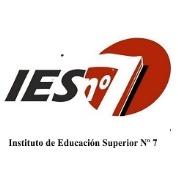 					      BRIGADIER GRAL. ESTANILAO LÓPEZ                                                             Venado Tuerto  Carrera: Profesorado de Inglés Unidad Curricular:   LITERATURA EN LENGUA INGLESA III Curso:   CuartoAño Lectivo: 2017Cantidad de horas semanales: 4Equipo de Cátedra:                                                                Profesor Titular: Lic.Prof. NORA B. BENSOFundamentación: Este espacio curricular se orientará al perfeccionamiento de las competencias linguísticas, comunicativas y literarias; desde los aportes de Literatura I y II, las cuales la preceden por correlatividad; de la teoría literaria y de las transversalidad con otras estructuras curriculares. Se proporcionará un hábeas amplio de textos completos para así desarrollar las habilidades crítico-interpretativas de los futuros docentes que les permitan incorporar contenidos culturales a su práctica docente, realizar elecciones pertinentes según las necesidades lingüístico-comunicativas, afectivas y sociales de los futuros alumnos a su cargo y también crecer en la conciencia cultural de la lengua objeto de estudio para ampliar sus conocimientos en ella y para desarrollar la interculturalidad en la comparación con la Literatura de su Lengua materna. Se seleccionarán los textos en función de temáticas o proyectos. De este modo se podrán integrar las expresiones más representativas de la literatura moderna y postmoderna con obras que favorezcan el desarrollo del goce estético y el crecimiento personal de los alumnos como lectores autónomos, reflexivos y críticos.Propósitos: Plantear  un  enfoque  de  indagación  que  permita  abordar  el análisis de distintos textos literarios con el objeto de desarrollar conciencia interculturalFavorecer  la  posibilidad de establecer debates que permitan el desarrollo de la oralidad y el intercambio de percepciones producidas por el texto leídoPlantear un trabajo de indagación que les permita conocer los distintos movimientos, autores y textos de la cultura extranjeraOfrecer  una  propuesta  académica  honesta  en  la  que la responsabilidad  profesional  de  la  cátedra  se  corresponda  con  el legítimo derecho a aprender y estudiar con seriedad y profundidad.Objetivos:Que los alumnos logren: Comprender y someter a reflexión, análisis y crítica diferentes estilos literarios. Reconocer fuentes, alcances y condiciones de los diferentes estilos. Identificar y comprender conceptos y supuestos literarios presentes en distintas producciones. Relacionar los contextos sociales y el desarrollo de los estilos literarios.Comparar producciones literarias de ambas culturas con el objeto de desarrollar la interculturalidad. Reconocer en la producción literaria las raíces culturales de ambas lenguas para desarrollar la propia identidad ciudadana a partir de la comparación, contrastación y análisisSaberes previos en relación a la materia:Se consideran esenciales los conocimientos desarrollados en las dos Literaturas anteriores I y II, de las que ésta es correlativa ya que les darán a Literatura III los cimientos sobre los cuales desarrollarse.Saberes previos en relación a las competencias TICSe considera necesario que conozcan las funciones básicas del ordenador y que puedan manejar programas simples como Word, Publisher, Paint, etc. y que tengan direcciones “Gmail” para poder realizar trabajos colaborativos usando Google Chrome y sus aplicaciones Contenidos: Visión AnalíticaUnidad 1Literatura canónica y no canónica del siglo XX en Gran Bretaña. Modernismo. Movimientos que se desarrollaron en la primera mitad  del siglo XX: Feminismo,  Literatura de las Grandes Guerras,Características sociales e históricas.Poesía:   Imaginismo : Ezra Pound – W C Williams  -  Poesia Concreta Yeats – T.S. Eliot Poesía de las Guerras : Owen  - Sassoon – Brooke N  Novelas:    To the Lighthouse - V. Woolf Dubliners - James Joyce   Teatro:  The Glass Menagerie (Tennessee Williams) Death of a Salesman ( Miller)Cuentos:   Kate ChopinKatherine MansfieldAngela CarterUnidad 2 Literatura Norteamericana desde las colonias hasta nuestros días. Novelas:The Scarlet Letter ( Hawthorne)The Great Gatsby (F. Scott)  Cuentos:  Edgar Allan PoeTeatro:   Loot (Joe Orton)Unidad 3Postmodernismo. Desarrollo de la Literatura de habla inglesa en la segunda mitad del siglo XXCaracterísticas sociales e históricas- PoesíaNovelas:  Death Comes to Pemberley (P.D. James)The History of the World in 10 and ½ Chapters ( Julian Barnes)Teatro:Absent Friends – Alan Ayckbourn Temporalización Unidades 1 y 2 se desarrollarán durante el primer cuatrimestre, y la Unidad 3 durante el segundo cuatrimestreEstrategias·   Identificación de distintos estilos literarios. ·   Relaciones entre los contextos sociales y el desarrollo del estilo literario. ·   Comprensión crítica de textos literarios, comparación e intercambio de experiencias. ·   Reconocimiento de las distintas perspectivas de fundamentación en el análisis de obras literarias..   Trabajos comparativos entre obras similares de distintos autores, obras diferentes del mismo autor, obras diferentes de la misma época.·   Formulación de juicios personales fundamentados sobre estrategias de creación de los autores. Metodología de Trabajo de la Materia-     Indagación bibliográfica y en INTERNET. -     Análisis de obras literarias de los distintos periodos. -     Grupos de discusión- exposición individual y grupal. -     Observación de videos, films y documentales. -     Teatro leído. -     Análisis comparativo de obras de distintos autores y el mismo estilo. Evaluación La evaluación será el resultado de:> El trabajo individual y grupal del alumno> Los trabajos prácticos realizados a lo largo del año> Exámenes parciales (1) y dos recuperatorios (Agosto y Setiembre)> Promocionará la unidad curricular con promedio de 8 entre el parcial y los prácticos y con una asistencia del 75% lo que lo habilitará para presentarse a Coloquio> Si regulariza pero no promociona, tendrá la posibilidad de presentarse a Examen final oral, condición que se extenderá por el término de tres (3) años. > Si no regulariza puede pasarse a la condición de Libre y presentarse a rendir el examen en Diciembre y Marzo. Pudiendo re matricularse las veces que sea necesario> El alumno puede matricularse como Libre, no cursar la materia y presentarse a rendir en Julio, Diciembre y Marzo; para esto es imprescindible que informe a su docente de su condición y  se entreviste con el mismo dos veces antes del examen para ser informado  con respecto a los pasos a seguir para presentarse a rendir por ejemplo,  presentación  de trabajos prácticos que el docente le indique. Podrá re matricularse las veces que sea necesarioTrabajos Prácticos- Realizarán  trabajos escritos basados en la lectura realizada durante el año   1) Modern Times ( relationship between the different works discussed in class)   2) Post Modern Times (relationship between the different Works discussed in class)Bibliografía Obligatoria. -          Alexander, M. ¨ A History of English Literature¨. Heinemann – England - 2001. -          Allen, S ¨ The English Novel¨ - Penguin- England -1999 -          Burgués, Anthony ¨ English Literature¨ Longman- England- 1998. -          Coles Notes. -          Cuddon, J.A. ¨ Penguin Dictionary of Literary Terms and Literary Theory¨.            Penguin- England- 2000 -          Obras literarias seleccionadasBibliografía Opcional-          Gower,Roger ¨ Past into Present¨ Longman – England_ 1997. -          Harmon, W., ¨ The Top 500 English Poems¨- Oxford – England_ 1998. -          High, Peter ¨ American Literature since 1900¨-Penguin- England-2000. -          High, Peter ¨ An Outline of American Literature¨ Longman- England-1997. -          INTERNET.     -          Ousby Ian ¨Cambridge Paperbooks Guide to Literature In English¨ Cambridge-England            2001. -          Speak Up magazines.  -          I think in English magazines. CDs-          Thornley G.C. ¨ An Outline of English Literature¨. Longman- England-1998. -          Videos-Films.